Main Offices BOROUGH COUNCILMUNICIPAL OFFICESPROMENADEGLOUCESTERSHIREGL50 9SATel:  01242 77 5200Fax: 01242 77 4924 licensing@cheltenham.gov.ukLICENCE APPLICATION 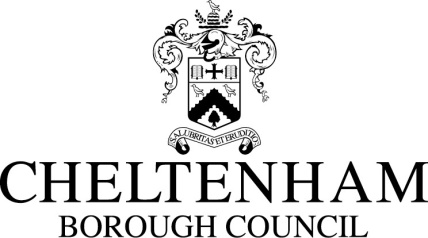 HIGHWAYS ACT 1980 PART V11aLOCAL GOVERNMENT (MISCELLANEOUS PROVISIONS) ACT 1982APPLICATION FOR PERMISSION TO PLACE AN OBJECT ON THE HIGHWAYSECTION AThe following are required with this form before we can proceed with your application - 	   please tick the boxes below  to confirm you have sent themApplication form (all sections completed)						Administration fee (non refundable)							Photograph of the object for which permission is sought				Scale plan indicating where the proposed object is to be placed			I/We confirm that the contents of this application are true and correct.I/We agree that if permission is granted by Cheltenham Borough Council to place an object on the highway that I/we will comply with all Acts, Byelaws, Regulations and Conditions relating thereto and for the time being in force.I/We understand that non-compliance with any relevant Acts, Bylaws, Regulations and Conditions will prejudice the continuance of any permission granted.I/We, the undersigned, hereby apply for permission to place an object on the highway within the Borough of Cheltenham and I/we declare that to the best of my/our knowledge and belief the foregoing statements are true and correct. I/We understand that the permission is only valid for the period specified thereon. I/We understand that once the completed application form has been submitted it will be submitted to environmental health and highways enforcement officers of Cheltenham Borough Council together with the local police, and Cheltenham Business Partnership for comment.This authority is obligated to process information fairly and lawfully. I understand that the council will process the information I have provided on this form in accordance with the relevant privacy statement available at https://www.cheltenham.gov.uk/your-data. I/We confirm that the application conforms to the “Conditions of Consent” specified in the guidance notes.I/We confirm that sufficient public liability insurance is in place of at least £5million of indemnity.Signature of applicant (s)_____________________________________________________Name (s) in BLOCK CAPITALS________________________________________________Capacity in which application is signed __________________________________________Date_____________________________________________________________________Approval of this application does not preclude the requirement to comply with the provisions of any other Statute.This application and appropriate supporting documentation should be presented to -ensing SectionPublic Protection Borough CouncilMunicipal OfficesPromenade GL50 9SATelephone: 01242 775200	       Fax: 01242 774924  		     Email: licensing@cheltenham.gov.ukGuidance Notes These guidance notes accompany the application for permission to place an object on the highway.  We strongly encourage all new applicants to read these in the first instance before making an application. These guidance notes should be read in conjunction with the Council’s adopted policy.PolicyEach application is assessed against the outlined conditions included in the application pack and this policy.No object and its associated activity may generate noise which is likely to cause nuisance or annoyance.Applications will be dealt with on a first come first served basis.Any object given consent to be placed on the highway must be sufficiently weighed down or secured to ensure that the object will not cause any harm or damage.VehiclesSome campaigns involve the use of special exhibition vehicles.  The following spaces have been identified as being suitable for occasional static vehicle based displays at the discretion of the Council and subject to the conditions contained in this policy:One space outside  for displays no larger than 2.5m x 5m (8ft x 16ft)One space outside  for displays no larger than 2.5m x 5m (8ft x 16ft)One space on the corner of Crescent Terrace and the widened area on the pedestrianised area of the Promenade for vehicles no larger than 3m x 5m (10ft x 16ft).Other than on allocated locations, campaigns involving exhibition vehicles will not normally be permitted on pedestrianised areas.To ensure that the highway is adequately protected against damage, it will be a condition of any consent that involves the use of vehicles on the highway that drip trays must be provided for each and every vehicle.What happens next?Consultation Once you have submitted a complete application, licensing officers will undertake a consultation with a number of stakeholders such as Gloucestershire Constabulary, Environmental Health, Gloucestershire Highways and the Town Centre Manager.The consultation will last for 7 days starting after the day we receive your application.ConditionsAll consents are granted subject to a number of conditions.  Please refer to the policy for more information.FeesIf your application is granted, you will be expected to pay the consent fee before placing the object on the highway.  We will normally expect the full amount to be paid, however in some circumstances the Council may agree to the fee being paid in instalments. Please contact the licensing section to discuss this.Application type              (please tick ) New application                  Subsequent application                                New application                  Subsequent application                                New application                  Subsequent application                               SurnameForename(s)AddressPost Code: Post Code: Post Code: Telephone number (daytime)                        Telephone number (mobile)Email address (optional)Nature of business (if applicable)Charity registration number (if applicable)Address and/or exact location permission is required forPost code:Date(s) for which application is madeDay(s) and times the object will be placed on the highway Monday - from      Tuesday – from       Wednesday – from       Thursday – from       Friday – from       Saturday – from       Sunday – from       Monday - from      Tuesday – from       Wednesday – from       Thursday – from       Friday – from       Saturday – from       Sunday – from      until                        hoursuntil                        hoursuntil                        hoursuntil                        hoursuntil                        hoursuntil                        hoursuntil                        hoursTotal size of object or displayNote: Must include measurements for displays/awnings etc. associated with the objectNote: Must include measurements for displays/awnings etc. associated with the objectNote: Must include measurements for displays/awnings etc. associated with the objectPlease explain how you intend to secure the object on the highwayI.e. To prevent it from blowing or falling over etc.I.e. To prevent it from blowing or falling over etc.I.e. To prevent it from blowing or falling over etc.Object typei.e. vehicle, marquee or other structureWidth of footway available for public to pass the object or display